Składniki (6 sztuk)Kotlety250 g ugotowanej kaszy jaglanej250 g ugotowanej ciecierzycy lub ciecierzycy z puszki1 mała cebula2 ząbki czosnku1 jajkosól, pieprz, ostra mielona paprykabułka tartałyżka olejuDodatkibułki do hamburgerów kilka listków sałatykilka ogórków konserwowychczerwona paprykaSos3 łyżki majonezu3 łyżki jogurtu greckiego1 konserwowy ogórek1 cebula szalotka2 łyżki sosu worcesterWykonanieCiecierzycę niezbyt dokładnie rozdrabniamy w malakserze. Cebulę podsmażamy na oleju, dodajemy starty czosnek i przez chwilę smażymy. Cebulę i czosnek dodajemy do rozdrobnionej ciecierzycy, dodajemy ugotowaną i przestudzoną kaszę jaglaną, doprawiamy solą, pieprzem i papryką. Wszystkie składniki mieszamy, wbijamy całe jajko i łyżkę bułki tartej. Mokrymi rękami formujemy kotlety, obtaczamy je w bułce tartej i układamy na blaszce wyłożonej papierem do pieczenia. Piekarnik nagrzewamy do 180ºC, wstawiamy kotlety i pieczemy ok. 20 minut. Przygotowujemy sos. Cebulkę i ogórka drobno sikamy, dodajemy majonez, jogurt i sos worcester i mieszamy.Przekrojone bułki do burgerów podsmażamy na suchej patelni. Na dolną połówkę bułki nakładamy odrobinę sosu, układamy sałatę, kotleta, ogórka, paprykę, znowu sałatę, polewamy sosem i nakładamy górną połówkę bułki. Podajemy od razu. Smacznego 🙂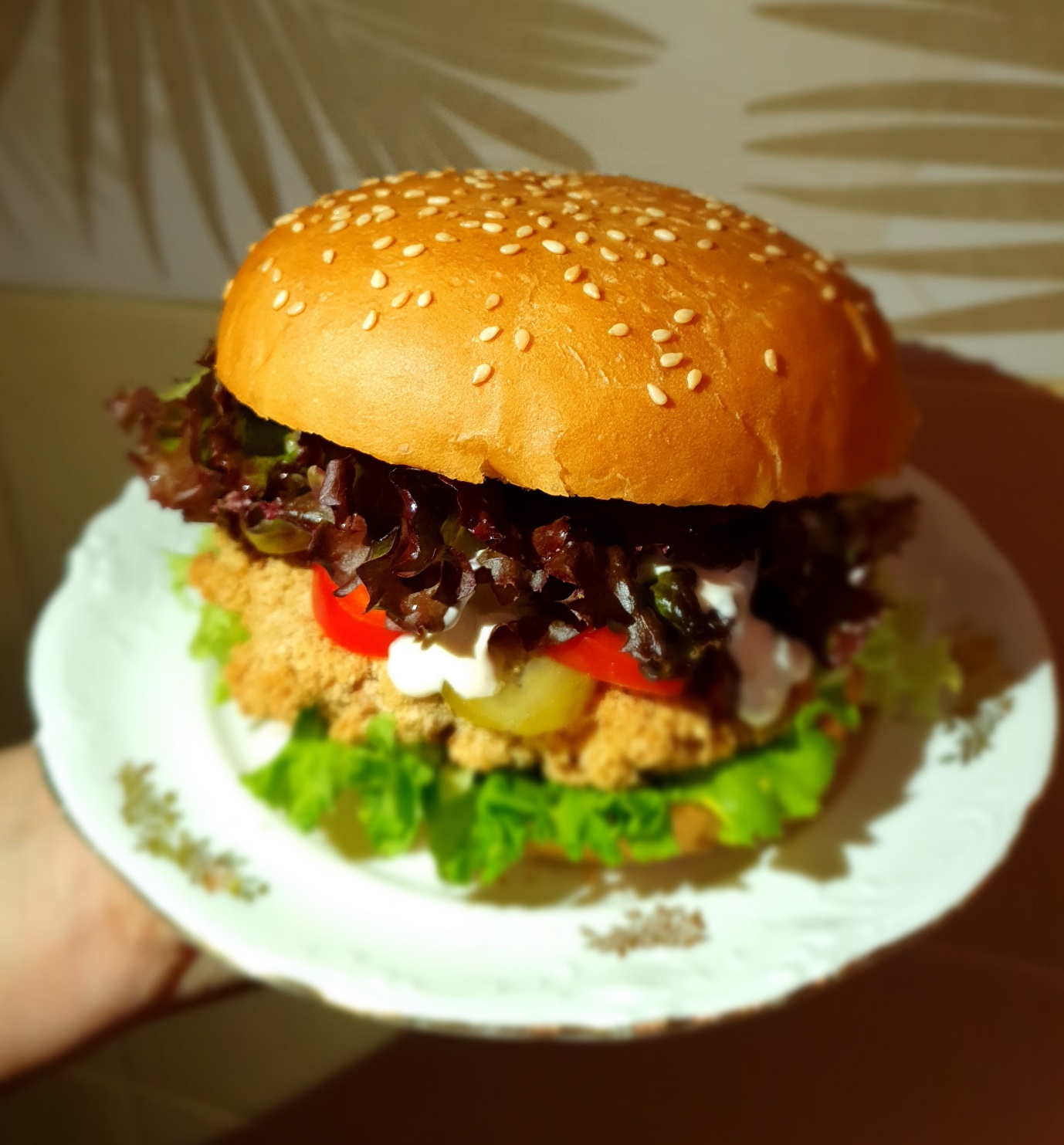 